Приложение I.Задание для 1 группыВ 1996 году начались археологические раскопки золотоордынской Астрахани (сейчас эта территория застроена заводами). Археологам удалось исследовать сохранившуюся до наших времен окраину города. Они обнаружили землянки, образовавшие улицу, которая вела к Волге. В одной из них в очаге нашли клад монет XIV века. Всего при раскопках нашли 208 монет, из них 204 медные и 4 серебряные. На некоторых монетах четко видны изображения льва, орла, весов, круглой розетки. Основную массу  находок составляли обломки керамики. Сосуд сначала делали на гончарном круге, а потом к нему прилепляли ручку из сырой глины. После этого изделие обжигали. Интересна конструкция печей для обжига таких сосудов. Печь делилась на 2 части: в нижней разводили огонь, горячий воздух от которого через керамические трубы поступал в верхнюю часть печи - через сушильную камеру, где стояли сосуды.Какой вид археологического памятника был обнаружен учеными (могильник, городище, поселение)? Где находится место раскопа? Чем занимались жители поселения? Определите имущественное положение людей? Сделайте вывод об образе жизни людей.Задание для 2 группыИоанн де Плано Карпини. «История Монголов».Плано Карпини был францисканским монахом, посланным папой в Каракорум северным путем. Он вышел из французского города Лиона в 1245г., пересек Центральную Европу и русские земли, достиг низовьев Волги, где находилась ставка золотоордынского хана.«Ставки у них круглые, изготовленные наподобие палатки и сделанные из прутьев и тонких палок. Наверху же в середине ставки имеется круглое окно, откуда попадает свет, а также для выхода дыма, потому что в середине них разведен огонь. Стены же и крыши покрыты войлоком, двери сделаны также из войлока. Некоторые ставки велики, а некоторые небольшие сообразну достоинству и скудности людей. Некоторые быстро разбираются и чинятся и переносятся на вьючных животных, другие не могут разбираться, но перевозятся на повозках. Для меньших при перевозки на повозке достаточно одного быка, для больших – 3-4 или даже больше.Их пищу составляет все, что можно разжевать, именно они едят собак, волков, лисиц, лошадей. Хлеба у них нет, равно как зелени и овощей и ничего другого, кроме мяса. Платья свои они также не моют.Кобылье молоко, если оно у них есть, они пьют в огромном количестве, пьют также овечье, коровье и верблюжье молоко. Вина, пива и меду у них нет. Они также варят просо с водою, размельчая его настолько, что могут не есть, а пить. И каждый из них пьет по утру чашу или две, и днем они больше ничего не едят, а вечером каждому дается немного мяса, и они пьют мясную похлебку. Летом же, имея тогда достаточно кобыльего молока, они редко едят мясо, если им случайно не подарят его, или они не поймают на охоте какого-нибудь зверя или птицу.Мужчины ничего вовсе не делают, за исключением стрел, а также имеют отчасти попечение о стадах; они охотятся и упражняются в стрельбе, ибо все от мала до велика суть хорошие стрелки и дети их, когда им 2 или 3 года от роду, сразу же начинают ездить верхом, и управляют лошадьми и скачут на них, и им дается лук сообразно их возрасту, и они учатся пускать стрелы. Девушки и женщины ездят верхом и ловко скачут на конях, как мужчины. Жены их делают все: полушубки, платья, башмаки, сапоги и все изделия из кожи, также они правят повозками и чинят их, вьючат верблюдов и во всех своих делах очень проворны и скоры. Все женщины носят штаны, а некоторые и стреляют, как мужчины.Когда султан в пути, то он живет отдельно в ставке своей, и при нем его невольники и сановники его, а каждая из его хатуней находится отдельно в своей ставке. Когда приходит одна из них, то султан встает перед нею и держит ее за руку, пока она всходит на престол. Затем приходят старшие эмиры, для которых поставлены скамьи справа и слева. Со всяким человеком их, когда он приходит в собрание султана, приходит слуга со скамьей. Перед султаном стоят царевичи: сыновья дяди его, братья его, а насупротив их, у дверей шатра, стоят дети эмиров, и позади их стоят начальники войск, справа и слева. Потом входят на поклон люди по разрядам, каждый разряд в три человека, кланяются и садятся в отдалении.Город (Сарай) один из красивейших городов, достигший чрезвычайной величины, на ровной земле, переполненный людьми, с красивыми базарами и широкими улицами. В нем 13 мечетей для соборной службы. Кроме того, еще чрезвычайно много мечетей. В нем живут разные народы, как-то монголы – это настоящие жители страны и владыки ее; некоторые из них мусульмане; асы, кипчаки, черкесы, русские и византийцы, которые христиане. Каждый народ живет в своем участке отдельно; там и базары их. Купцы же и чужеземцы из обоих Ираков, из Египта, Сирии и других мест живут в особом участке, где стена ограждает имущество купцов».Хрестоматия по истории Астраханского края, ч1, Астрахань, 1992г, стр.42-43Какой вид документа перед вами ( путевые записки, летопись, правовой акт, мемуары, биография)? Когда и кем он был написан? Что вам стало известно о жизни людей (быте, пище, домах, занятиях)? Существовало ли неравенство? Каким был государственный строй? Как выглядел город?Задание для 3 группыИосафат Барбаро «Путешествие в Тану».Венецианский посол Иосафат Барбаро в 1436г. предпринял путешествие в Тану (Азов), здесь он прожил 16 лет, наблюдая за местными жителями.«Вслед за отъездом хана потянулся весь народ его со своими стадами. Сначала появились табуны лошадей, числом до 60, 100, 200 и более; за сим стада верблюдов и быков, а наконец, и мелкий скот. Это продолжалось ровно 6 дней, и в течение этого времени все пространство степи, какое только можно было окинуть глазом, было усеяно людьми и животными, беспрестанно двигавшимися взад и вперед. Татары имеют в обозе своем бесчисленное множество повозок о 2 колесах, которые по строению своему гораздо выше наших; их обивают собачьими шкурами, войлоками и сукном, смотря по состоянию хозяев. На некоторых из таковых повозок нагружены татарские дома, которые строятся следующим образом. Взяв деревянный круг, в полтора шага диаметром, ставят над ним несколько полукругов, связывая их между собою в самой середине. Потом на эти палатки набрасывают собачьи шкуры, которые прикрывают войлоками или сукном, также смотря по состоянию каждого. Избрав для себя место жительства, они снимают эти дома с повозок, ставят на землю и поселяются в них.Лишь только хан изберет место для жительства своего, немедленно приступают к устроению базара, наблюдая притом, чтобы улицы были сколь можно шире. Несмотря, однако, на таковое распоряжение, они зимою, по причине множества скота нестерпимо грязны, а летом наполнены ужасной пылью. По устроении базара тот же час начинают делать печи, в которых татары варят и жарят мясо и приготовляют лакомства свои из молока, масла и творогу. При орде во всякое время неотлучно находятся сукновалы, кузнецы, оружейники и всякого рода мастеровые».Хрестоматия по истории Астраханского края, ч1, Астрахань, 1992г, стр.49-50.Задание к тексту документа.Какой вид документа перед вами (путевые записки, летопись, правовой акт, мемуары, биография)? Когда и кем он был написан? Что вам стало известно о жизни людей (быте, пище, домах, занятиях)? Существовало ли неравенство? Докажите. Как выглядел город?Задание для 4 группы.Амвросий Контарини.Венецианский посол Амвросий Контарини в 1473 г. был отправлен послом к персидскому шаху, чтобы поднять его на борьбу с Турцией. Он присоединился к персидскому посольству, ехавшему в Москву, и по дороге посетил Астрахань.«Мы прибыли только 30 апреля в город Астрахань. По эту сторону Астрахани – в направлении к морскому берегу – есть огромное соляное озеро; говорят, что оно дает столько соли, что могло бы снабдить ею большую часть мира. Этой солью – а она превосходного качества – пользуется вся Россия.Явились камеркиарии (сборщики пошлин), которые сказали, что, конечно, у меня есть драгоценные камни; в результате этого тот пустяк, который мы привезли из Дербента, чтобы приобрести лошадей для дальнейшего путешествия, был от нас целиком отобран. ..Дело было сведено к 2000 алермов (валюта) в пользу правителя, не считая подачек остальным. Город Астрахань принадлежит 3 братьям; они сыновья родного брата главного хана, правящего в настоящее время татарами, которые живут в степях Черкесии и около Таны (Азов). Летом они из-за жары уходят к пределам России в поисках прохлады и травы. Зимой эти 3 брата проводят несколько месяцев в Астрахани, но летом они поступают так же, как и остальные татары. Город невелик, расположен на берегу Волги; домов там мало, и они глинобитные, но город защищен низкой каменной стеной; видно, что совсем недавно в нем еще были хорошие здания. (в 1395г. город был разрушен войсками Тимура). Рассказывают, что в старые времена Астрахань была местом крупной торговли и те специи, которые отправлялись в Венецию из Таны, проходили через Астрахань. Насколько я слышал и мог понять, специи свозились именно сюда и затем переправлялись в Тану.Правитель Астрахани Касим-хан посылает ежегодно своего посла в Россию к московскому князю, скорее для получения какого-нибудь подарка, чем для чего-либо иного. Вместе с послом идут многие татарские купцы; они образуют караван и везут с собой шелковые изделия из Иезда (Персии) и боккасины, чтобы обменять их на меха, седла, сабли, уздечки и всякие другие нужные им вещи.  Они гонят с караваном великое множество лошадей и ежедневно убивают их в пищу себе; ведь их питание неизменно состоит из мяса и молока, и у них не бывает никакой другой еды; они даже не знают, что такое хлеб. Обычно мы брали немного рису, из которого делали смесь с молоком, высушенным на солнце, - у татар это называется «тур»; такое молоко становится очень твердым и слегка отдает кислым; они считают эту вещь весьма подкрепляющей. Главный хан находился в состоянии войны с Касим-ханом, своим племянник.Я не был в этой Орде, но интересовался сведениями о ее военной мощи. Все утверждают, что там огромное множество народа, но бесполезного для этой цели из-за большого количества женщин и детей. Утверждают также, что во всей Орде не найдется и 2000 мужчин, вооруженных саблями и луками; остальные – это оборванцы без всякого оружия. Татары пользуются славой безумных храбрецов, потому что делают набеги и грабят черкесов и русских. Татары это Орды располагаются на пространствах между реками Доном и Волгой. Но, как рассказывают, есть еще и другие татары; они живут по ту сторону Волги и кочуют в сторону северо-востока и востока. Их очень много. Они носят длинные волосы до пояса и называются дикими татарами. Зимой, во время больших холодов и обледенения, они, как говорят, подходят к Астрахани и кочуют здесь в поисках травы и воды, подобно другим татарам, но они не причиняют никакого вреда городу Астрахани, только иногда воруют мясо».Хрестоматия по истории Астраханского края, ч1, Астрахань, 1992г, стр.54.Какой вид документа перед вами (путевые записки, летопись, правовой акт, мемуары, биография)? Когда и кем он был написан? Что вам стало известно о жизни людей (быте, пище, домах, занятиях)? Существовало ли неравенство? Докажите. Каким был государственный строй? Насколько сильным было государство? Как выглядел город?Задание для 5 группы.Задание по карте.Когда было создано Астраханское ханство? На месте какого государства оно возникло? Где оно находилось? Где пролегали его границы: на западе, на юге, на востоке, на севере?Какие торговые пути проходили через Астрахань? Как называлась Старая Астрахань? Стрелки на карте отмечают направления походов крымских, ногайских, русских правителей. Что можно сказать, судя по ним, о самостоятельности Астраханского ханства, его силе?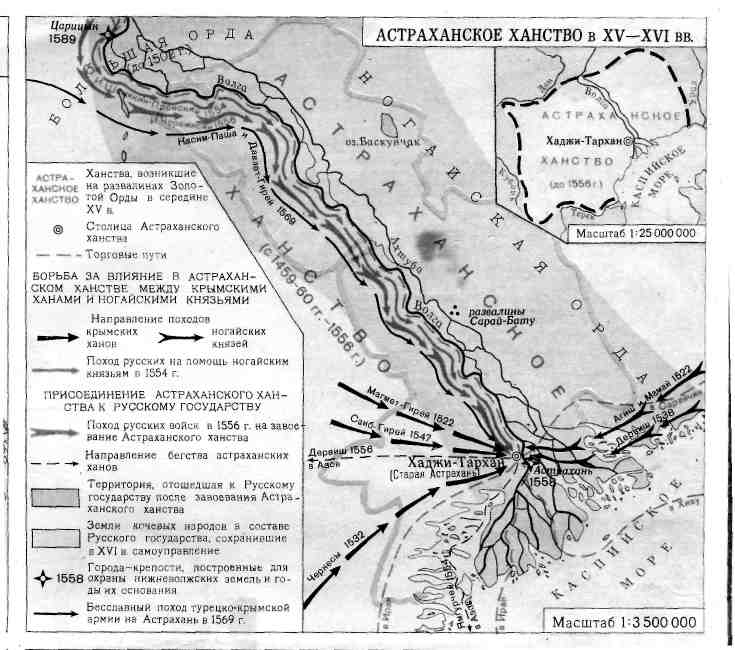 